REGULAMIN XXI  EDYCJI OGÓLNOPOLSKIEGO KONKURSU „POZNAJEMY PARKI KRAJOBRAZOWE POLSKI”rok szkolny 2021/2022hasło tegorocznej edycji konkursu:   „O WODZIE W PRZYRODZIE”PATRONAT HONOROWY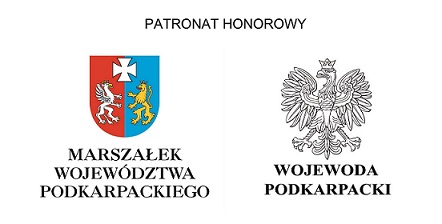 II. ORGANIZATORZYPorozumienie Parków Krajobrazowych Polski we współpracy z: Zespołem Parków Krajobrazowych Województwa Wielkopolskiego – organizatorem finału ogólnopolskiego konkursu oraz parki krajobrazowe i zespoły parków krajobrazowych organizujące konkurs na etapie szkolnym, gminnym, parkowym i wojewódzkim.Za koordynację tegorocznej edycji konkursu odpowiedzialny jest:Zespół Parków Krajobrazowych Województwa Wielkopolskiego  e-mail: edukacja@zpkww.plIII. CELE KONKURSUZdobywanie i pogłębianie wiedzy dotyczącej parków krajobrazowych Polski.Poszerzenie wiadomości z zakresu ekologii, ochrony przyrody i ochrony środowiska.Zrozumienie zależności zachodzących pomiędzy organizmami w ekosystemach.Doskonalenie umiejętności rozpoznawania gatunków grzybów, roślin i zwierząt.Rozumienie i prawidłowe posługiwanie się pojęciami ekologicznymi.Nabywanie umiejętności posługiwania się kluczem do oznaczania gatunków.Rozwijanie umiejętności interpretowania mapy.Pobudzenie zainteresowania światem, jego różnorodnością, bogactwem                            i pięknem.Rozbudzenie i pogłębienie zamiłowania oraz szacunku dla przyrody.10.Motywowanie do działań na rzecz ochrony środowiska przyrodniczego                          w najbliższym otoczeniu.11.Wyłanianie talentów oraz rozbudzanie ciekawości poznawczej i twórczej uczniów.12.Integracja uczniów oraz wymiana doświadczeń między szkołami i służbami parków krajobrazowych.IV. WARUNKI UCZESTNICTWAW konkursie mogą wziąć udział uczniowie klas VI, VII i VIII szkoły podstawowej z gmin, na terenie których położony jest park krajobrazowy,                        z wyjątkiem miast wojewódzkich. W przypadku, jeśli na terenie miasta wojewódzkiego położony jest park krajobrazowy, w konkursie mogą brać udział wyłącznie uczniowie ze szkół położonych na terenie Parku. Szkoły z gmin, na terenie których znajduje się więcej niż jeden park krajobrazowy, mogą reprezentować tylko jeden z nich, który wybierają podając jego nazwę na karcie zgłoszeniowej.3. W celu przystąpienia do konkursu należy wypełnić załączoną kartę zgłoszeniową   i przesłać do organizatora etapu wojewódzkiego konkursu. Wypełnioną kartę zgłoszeniową należy przesłać w terminie do 15 listopada 2021 r. na adres: Zespół Parków Krajobrazowych w Przemyślu, 37-700 Przemyśl ul. Tadeusza                Kościuszki 2 lub biuro@zpkprzemysl.plV. PRZEBIEG KONKURSUKonkurs przebiega w dwóch częściach: wojewódzkiej (1, 2, 3, 4 etap)ogólnopolskiej (5 etap)A. CZĘŚĆ WOJEWÓDZKACelem części wojewódzkiej jest wyłonienie po jednej 3 osobowej drużynie z każdego województwa, która będzie reprezentowała dane województwo na etapie ogólnopolskim. Wojewódzka część konkursu może, w zależności od województwa, składać się z 4 etapów. Decyzję w tym zakresie podejmuje organizator etapu wojewódzkiego. Przebieg konkursu na tym etapie może być zmodyfikowany przez organizatora etapu wojewódzkiego.etap: szkolny – współzawodnictwo między uczniami w obrębie danej szkoły (do wzięcia udziału w tym etapie zachęcamy całe klasy). W etapie 1 konkursu zostaną wyłonione 3-osobowe drużyny, które będą reprezentowały daną szkołę w kolejnych etapach. W skład drużyny wchodzą 3 osoby z danej szkoły, które uzyskały największą liczbę punktów. W przypadku nieobecności danego ucznia na którymkolwiek etapów z przyczyn losowych, w skład drużyny wchodzi uczeń, który na etapie szkolnym zajął kolejne miejsce. Nauczyciel – opiekun ma obowiązek informowania koordynatora wojewódzkiego o każdym przypadku zmiany składu drużyny. Ocena zespołu, na każdym dalszym etapie konkursu, będzie sumą punktów poszczególnych jej członków. Przebieg etapu szkolnego: Konkurs przeprowadzany jest w poszczególnych szkołach. Testy oraz karta odpowiedzi do I etapu, przygotowane przez organizatora etapu wojewódzkiego, wysłane zostaną mailem do nauczyciela, który przeprowadzi ww. etap wśród uczniów, dlatego przy zgłoszeniu niezbędny jest adres mailowy nauczyciela. W terminie 7 dni po odbyciu się etapu powinien przesłać protokół na adres koordynatora wojewódzkiego konkursu. etap: gminny – współzawodnictwo między szkołami w obrębie danej gminy. Przebieg etapu gminnego: Ten etap przeprowadzany jest przez koordynatora gminnego, który poinformuje uczestników o miejscu konkursu. Testy oraz karta odpowiedzi do II etapu, przygotowane zostaną przez organizatora etapu wojewódzkiego i wysłane zostaną mailem do koordynatora gminnego, który je wydrukuje i przeprowadzi ww. etap wśród uczniów. W terminie 7 dni po odbyciu się etapu koordynator gminny powinien przesłać protokół na adres koordynatora wojewódzkiego konkursu. W przypadku gminy, na terenie której znajduje się tylko jedna szkoła podstawowa, zwycięzcy etapu szkolnego automatycznie kwalifikują się do etapu 3.etap: parkowy – współzawodnictwo szkół w obrębie danego parku krajobrazowego. Jeżeli na etapie 3 parkowym występuje tylko jedna szkoła to automatycznie przechodzi ona do etapu 4 wojewódzkiego i reprezentuje ten park. Przebieg etapu parkowego: Etap parkowy zostanie zorganizowany przez pracowników parku krajobrazowego we współpracy z koordynatorem gminnym/parkowym. Opiekunowie uczniów zostaną poinformowani mailowo                         o  miejscu konkursu nie później niż 2 tygodnie przez planowana datą tego etapu.                    W terminie 7 dni po odbyciu się etapu koordynator gminny/parkowy powinien przesłać protokół na adres koordynatora wojewódzkiego konkursu. etap: wojewódzki – współzawodnictwo pomiędzy szkołami reprezentującymi poszczególne parki krajobrazowe w danym województwie. Przebieg etapu wojewódzkiego: Etap wojewódzki zostanie zorganizowany przez pracowników parków krajobrazowych. Opiekunowie uczniów zostaną poinformowani szczegółowo o miejscu konkursu nie później niż 2 tygodnie przez planowaną datą tego etapu, drogą mailową. Na każdym z etapów części A – wojewódzkiej, uczestnicy będą pisać test, składający się z 25 pytań, z których:15 to pytania ogólne, dotyczące wiedzy z zakresu podstawy programową dla klas IVVIII szkoły podstawowej dla przyrody, biologii i geografii, związanych                                   z tegorocznym hasłem konkursu, tj. „O wodzie w przyrodzie”.10 to pytania „parkowe”  dotyczące parków krajobrazowych z danego województwa. Etap szkolny, parkowy i gminny - wiedza nt. parku na terenie którego znajduje się szkoła.Etap wojewódzki – wiedza nt. wszystkich parków na terenie województwa na terenie którego znajduje się szkoła. Test będzie zawierał zadania, których trudność dopasowana zostanie do etapu konkursu i czasu jego trwania. W 1, 2 i 3 etapie będzie to test jednokrotnego wyboru, pytania zamknięte. W 4 etapie test będzie zawierać także zadania rozbudowane np. wielokrotnego wyboru, prawda/fałsz, na dobieranie, uzupełnienie. Ponadto w etapie 4 obowiązkową konkurencją będzie rozpoznawanie gatunków roślin i zwierząt chronionych w Polsce. Wykaz gatunków opiekunowie otrzymają od koordynatora wojewódzkiego.W etapie parkowym oraz etapie wojewódzkim konkurs może się odbyć w całości lub w części w formie gry terenowej. Mogą pojawić się zadania praktyczne, polegające na wykorzystaniu klucza   do rozpoznawania gatunków, wykorzystaniu mapy w terenie itp. Decyzję o formie przeprowadzenie konkursu podejmuje organizator wojewódzkiego etapu konkursu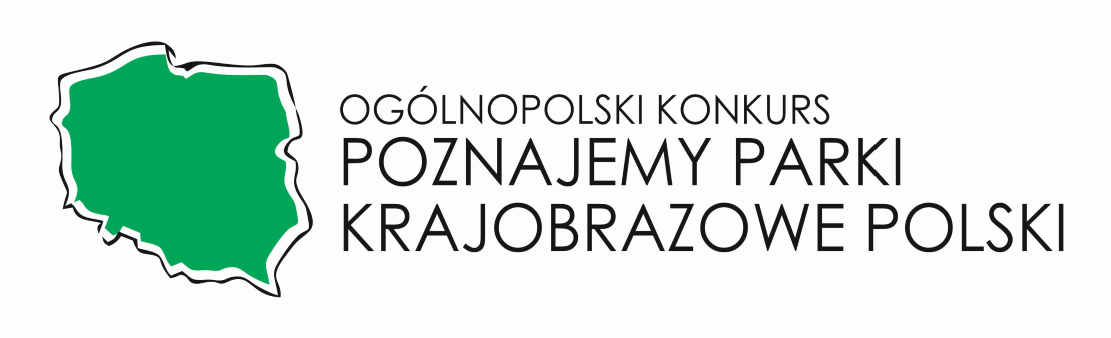 B. CZĘŚĆ OGÓLNOPOLSKA – ETAP 5Szczegółowy regulamin 5 etapu konkursu zostanie przekazany opiekunom laureatów wojewódzkich po finale wojewódzkim (etap 4). W etapie 5 rywalizują między sobą szkoły, które zwyciężyły w finałach wojewódzkich. Uczestnicy 5 etapu muszą wykazać się podstawową wiedzą dotyczącą polskich parków krajobrazowych opisanych w materiałach, które drużyny otrzymają po 4 etapie konkursu.Ponadto w etapie 5 odbędą się konkurencje dotyczące między innymi rozpoznawania pospolitych gatunków roślin oraz interpretowania mapy topograficznej. Zakres dodatkowych konkurencji będzie przedstawiony w regulaminie szczegółowym do 5 etapu. VI. NAGRODYW etapie 1, 2 i 3 ewentualne nagrody dla zwycięzców drużynowych lub indywidualnych mogą przygotować we własnym zakresie szkoły, gminy. Organizatorzy wojewódzcy odpowiedzialni są za przygotowanie nagród drużynowych lub indywidualnych w etapie 4. Za przygotowanie nagród drużynowych lub indywidualnych 5 etapu odpowiedzialni są organizatorzy wojewódzcy oraz koordynator ogólnopolski konkursuVII. OCENIANIEKarta odpowiedzi i sposób punktowania zadań wraz z zasadami ich oceniania przesyłany będzie do koordynatorów razem z testami do poszczególnych etapów konkursu.Formy pytań i punktacji:1, 2, 3 etap – etap szkolny, gminny, parkowy Test jednokrotnego wyboru.Część ogólna 15 pytań zamkniętychCzęść „parkowa” 10 pytań zamkniętych etap – etap wojewódzkiTest:       Część ogólna - 15 pytań, w tym:10 pytań zamkniętych jednokrotnego wyboru5 pytań – zadania rozbudowane np. wielokrotnego wyboru, prawda/fałsz, na dobieranie, uzupełnienie      Część „parkowa” – 10 pytań, w tym:5 pytań zamkniętych jednokrotnego wyboru5 pytań – zadania rozbudowane np. wielokrotnego wyboru, prawda/fałsz, na dobieranie, uzupełnienieRozpoznawanie gatunków gatunków roślin chronionych10 gatunków zwierząt chronionychKoordynator ogólnopolski przygotowuje wykaz gatunków do rozpoznawania. Zdjęcia uczestnicy zobowiązani są odszukać we własnym zakresie.Obowiązują pełne polskie nazwy gatunku, bez nazw łacińskich.etap – finał ogólnopolskiTest – 20 pytańRozpoznawanie gatunków:gatunków roślin chronionych10 gatunków zwierząt chronionych    10 gatunków roślin pospolitychPonadto na etapie ogólnopolskim przewidziane są zadania praktyczne – wykorzystanie klucza do rozpoznawania gatunków, użycie mapy i inne. Organizator zastrzega sobie możliwość przeprowadzenia etapu ogólnopolskiego w terenie. Szczegółowy regulamin etapu ogólnopolskiego zostanie przekazany zwycięzcom etapów wojewódzkich.Za odpowiedź na każde pytanie zamknięte będzie można otrzymać  1 pkt.                           Za odpowiedź na pytanie rozbudowane np. wielokrotnego wyboru, prawda/fałsz, na dobieranie, uzupełnienie będzie można otrzymać maksymalnie 4 pkt.                                   Za rozpoznanie gatunku będzie można otrzymać 1 pkt.VIII. OBOWIĄZKI ORGANIZATORA KONKURSU Do obowiązków organizatora konkursu w poszczególnych województwach należy:Przygotowanie testów (pytania „ogólne” w oparciu o ogólnopolską bazę pytań oraz przygotowanie pytań „parkowych”) wraz z kluczem odpowiedzi.Poinformowanie nauczycieli szkół podstawowych o konkursie, przesłanie regulaminów i wzorów protokołów pokonkursowych.Rozdysponowanie testów.Organizowanie oraz czuwanie nad prawidłowym przebiegiem konkursu, w tym ustalenie daty, godziny i miejsca przeprowadzenia poszczególnych etapów konkursu na terenie swojego województwa. IX. KALENDARZ KONKURSUDaty poszczególnych etapów:etap – szkolny  - 14 grudzień (wtorek) 2021 r.etap – gminny  - online – 25 styczeń (wtorek) 2022 r.etap – parkowy  - 03 marzec (czwartek) 2022 r.etap – wojewódzki -  12 kwiecień (wtorek) 2022 r.etap – ogólnopolski – 6 - 9 czerwiec (pn.-czw.) 2022 r. X. MATERIAŁY EDUKACYJNE, LITERATURAFilmy, prezentacje, artykuły i inne materiały edukacyjne – repetytorium dostępne na stronie internetowej www.parkikrajobrazowe.plPodręczniki do przyrody, biologii i geografii rekomendowane przez MEN,      w zakresie następujących treści nauczania podstawy programowej:Przyroda - wymagania szczegółowe:VI – Środowisko przyrodnicze najbliższej okolicy Biologia – wymagania szczegółowe:– Organizacja i chemizm życia,– Różnorodność życia,– Ekologia i ochrona środowiska,– Zagrożenia różnorodności biologicznej.Geografia - wymagania szczegółowe:- Mapa Polski,- Krajobrazy Polski,VI - Współrzędne geograficzne,IX – Środowisko przyrodnicze Polski na tle Europy,XI – Relacje między elementami środowiska geograficznego na przykładzie wybranych obszarów Polski, XII – Własny region, XIII – „Mała ojczyzna”.Broszury i informatory dotyczące parków krajobrazowych można  znaleźć na stronach internetowych: www.zpkprzemysl.pl oraz www.parkikrosno.plPrzewodniki do oznaczania gatunków grzybów, roślin i zwierzątDo etapu 5  materiały o parkach krajobrazowych przygotowane zostaną przez organizatora ogólnopolskiego we współpracy z koordynatorami wojewódzkimi konkursu – kompendium wiedzy.XI. INNE USTALENIAOrganizatorzy zastrzegają sobie prawo wprowadzenia zmian w regulaminie konkursu za pośrednictwem Koordynatorów Wojewódzkich. Regulamin może różnić się pomiędzy poszczególnymi województwami.Postanowienia zawarte w części B (część ogólnopolska – etap 5) mogą być modyfikowane jedynie przez podmiot odpowiedzialny za przeprowadzenie tegorocznej edycji konkursu. W związku z epidemią Covid-19 organizatorzy mogą podjąć decyzję                           o zmianie formy poszczególnych etapów na formę zdalną lub o odstąpieniu od realizacji konkursu.XII. INFORMACJE O DANYCH OSOBOWYCH, ADMINISTRATOR DANYCHZGODA NA PRZETWARZANIE DANYCH OSOBOWYCH OSOBY NIEPEŁNOLETNIEJ Akceptuję Regulamin konkursu i wyrażam zgodę na udział mojego dziecka …………………………....................................................................................................................       w/w konkursie organizowanym przez Zespół Parków Krajobrazowych w Przemyślu .Wyrażam zgodę na opublikowanie imienia i nazwiska dziecka oraz wykorzystanie zdjęć i filmów zawierającychJego wizerunek  w ramach konkursu zorganizowanego przez Zespół Parków Krajobrazowych w Przemyślu w celu promocji działalności tej placówki w: mediach elektronicznych, społecznościowych (facebook, instagram),                           w szczególności na stronach internetowych, prasie, broszurach, ulotkach, gazetkach itp.KLAUZULA   INFORMACYJNAZgodnie z art. 13 ust. 1 Rozporządzenia Parlamentu Europejskiego i Rady (UE) 2016/679 z dnia 27 kwietnia w sprawie ochrony osób fizycznych w związku z przetwarzaniem danych osobowych i w sprawie swobodnego przepływu takich danych oraz uchylenia dyrektywy 95/46/WE (ogólne rozporządzenie o ochronie danych) (Dz.Urz.UE.L Nr 119,                               z 04.05.2016), zwanego dalej „RODO” informuję, że: Administratorem danych jest Zespół Parków Krajobrazowych w Przemyślu, 37-700 Przemyśl, ul. Tadeusza                Kościuszki 2Odbiorcami danych osobowych będą podmioty organizujące, finansujące, monitorujące i kontrolujące w ramach       realizowanego konkursu.Dane osobowe będą przetwarzane dla potrzeb przeprowadzenia w/w konkursu.Podstawa prawną przetwarzania danych osobowych w oparciu o art. 6, ust. 1, lit. a rozporządzenia Parlamentu       europejskiego i Rady UE 2016/679 z dnia 27 kwietnia 2016r. w sprawie ochrony osób fizycznych w związku                                 z       przetwarzaniem danych osobowych i w sprawie swobodnego przepływu takich danych oraz uchylenia dyrektywy       95/46/WEZebrane dane będą przechowywane zgodnie z instrukcją kancelaryjną obowiązującą w jednostce.      Podanie danych osobowych jest dobrowolne, ale odmowa ich podania wiąże się z niemożnością zapewnienia         dostępnych usług podczas w/w konkursu.Ponadto informuję, że na podstawie ogólnego rozporządzenia o ochronie danych osobowych z dnia 27 kwietnia 2016r. przysługują Pani/Panu określone prawa:prawo dostępu do treści danych osobowych i ich poprawiania zgodnie z aktualnym stanem, a także prawo do ich usunięcia, ograniczenia przetwarzania, cofnięcia zgody, przenoszenia, wniesienia sprzeciwuprawo wniesienia skargi do Urzędu Ochrony Danych Osobowych, gdy uzna Pani/Pan, iż przetwarzanie danych osobowych dotyczących Pani/Pana (mojego dziecka)*, narusza przepisy ogólnego rozporządzenia              o ochronie danych osobowych z dnia 27 kwietnia 2016r.dane nie będą przekazane poza Europejski Obszar Gospodarczy. Administrator jednocześnie informuje, że w celu ochrony danych przed ich utratą  zostały wdrożone odpowiednie procedury, w tym procedura sporządzania kopii zapasowychdane nie będą poddawane zautomatyzowanemu procesowi podejmowania decyzji.…...............................................                                                                                                                                                     DATA/PODPISDane osobowe będą gromadzone tylko w zakresie, który będzie umożliwiał przeprowadzenie konkursu i przekazanie nagród zwycięzcom.